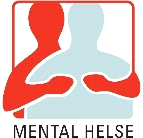  DRAMMEN VEST Årsmelding for Mental Helse Drammen Vest 16.02.2023 - 29.02.2024:Mental Helse Drammen Vest var et av 26 aktive lokallag i Viken fylke da vi startet årsmøteperioden. Fylkeslaget Mental Helse Viken ble på ekstraordinært årsmøte vedtatt oppløst 21.oktober. Samme dato ble det avholdt et stiftelsesmøte hvor det ble valgt et interimsstyre for kommende Mental Helse Buskerud som ble et fungerende styre og leddet over vårt lokallag sammen med 5 andre fra 1.januar. Mental Helse Viken ble samtidig historie etter kun 4 år.Mental Helse Drammen Vest arbeider for at alle mennesker i kommunen skal ha en ukentlig møteplass i form av en åpen fredagskafé hvor alle er velkomne, uansett bakgrunn. Der må man ikke  være medlem for å komme. Vi har også diverse aktiviteter og turer i løpet av året hvor de som er medlemmer får være med mot en gunstig egenandel og dermed får deltatt i et trygt sosialt fellesskap som forebygger ensomhet.Vi har også i år hatt et godt samarbeid med det kommunale dagsenteret Veksthuset som vi deler lokalet med gratis gjennom hele året. Vi har også hatt noe samarbeid med avdelingen Kultur, idrett og frivillighet i kommunen i forbindelse med Verdensdagen for psykisk helse.Annet typ samarbeider når det er snakk om kommunalt har endelig Drammen kommunestyre endelig fått i gang “råd for mennesker med nedsatt funksjonsevne” hvor 2 av våre styremedlemmer ble valgt inn; Charlotte N. Olsen som fast medlem og Heidi Nora S. Meisal som vara.Vi har fått igang normal aktivitet og ca like mange delaktige medlemmer på våre arrangementer i år som begrenset oss noe under pandemien.Medlemstallet har begynt å øke igjen av samme grunn da vi har hatt mulighet til å ha en del stands som ikke var mulig under pandemien.Medlemstall pr 12.februar: 59	Styrerepresentanter i årsmøteperioden:Leder: Heidi Nora S. Meisal.Nestleder: Jon Ole Berg.Kasserer: Erik Halvorsen.Styremedlem: Lise Bakken (er også kafèansvarlig).Styremedlem: Charlotte N. Olsen (er også studieleder).Styremedlem:  Asle Hermansen.Styremedlem: Elin Paulsen.    Varamedlem: Øivin Hunstad.Revisorer: Aina Nybakke (automatisk fratrådt da hun ble valgt som 1.nestleder i sentralstyret)Andreas Lyng. Regnskapsfører: Berit Elise Waldum.Valgkomitè:Ann Marie Ringstad.Torunn Aaberg. Ann Marie Ringstad trakk seg av personlige årsaker i oktober.Samir Sharma meldte interesse for å tre inn for å hjelpe Torunn Aaberg med valgkomitèarbeidet etter å ha deltatt på Funkis Buskerud sitt kurs i valgkomitèarbeid 28.oktober og det har han gjort kun med noe veiledning fra leder.Vi har i år hatt en valgkomitè som har fungert mer selvstendig enn på mange år.Delegater valgt til fylkesstyret sine årsmøter:Erik Halvorsen (deltok på begge, samt stiftelsesmøtet til MH Buskerud.)Charlotte N. Olsen (deltok på det ordinære årsmøtet.)Ann Marie Ringstad. Vara: Freddy Bergsvenkerud.Deltagelse på kurs,konferanser, samlinger/turer og andre møter i 2023(utenom ordinærere styre- og arbeidsmøter og sosiale arrangementer):Annen representasjon :Husstyret på Veksthuset; Asle Hermansen, Erik Halvorsen og Heidi Nora S. Meisal. Vara: Elin Paulsen.Fellesmøtene på Veksthuset. Alltid noen fra styret tilstede.Stand på Åssiden vgs. 14.juni. Ansvar: Jon OleStand sammen med Mental Helse Drammen på Elvefestivalen 26. og 27. august. Ansvar: Jon Ole og Heidi Nora.Strand på markeringen for Verdensdagen for selvmordsforebygging på Bragernes. Ansvar: Lise, Asle, Heidi Nora og styremedlemmen Thor Ingolfsrud.Stand på ”Mjøndalsdagene” 16.september i Arbeidergata. Stand på  Revoverydagen27.september. Ansvar: Lise og Heidi Nora.Ansvar: Øivin, Lise, Asle, Heidi Nora og styremedlem, Thor Ingolfsrud.Stand på Verdensdagen for psykisk helse 12.oktober.Ansvar: Øivin og Jon Ole. (Lise tok ansvar for Jon Ole siden han meldte forfall.)Samarbeidsmøte 6.februar på biblioteket i forbindelse med bruken av Veksthuset og bil.Deltok: Leder, Heidi Nora , men var syk, Lise Bakken som representant for Veksthuset (og i grunn for oss i Mental Helse),en ansatt på Veksthuset og leder for fritidskontakgruppene.  Møter i regi av styret:Det er avholdt 8 styremøter, 2 styre-/arbeidsmøter og forbindelse med vår aktivitet, planlegging av årsmøte.Sosiale arrangement og treff i våres regi:Fast:Åpen kafè hver fredag på Veksthuset utenom 4 uker i sommer da Vekthuset var sommerstengt (grunnet at det er de samme som drifter både Veksthuset og kafèen vår.  Vi har også stengt fredagskafèeen dagene etter sommerfesten, Verdensdagsmarkeringen,  julegrøten og julebordet siden de arrangementene er på kveldstid torsdager. Erfaring fra tidligere har vist at det har vært dårlig med oppmøte av medlemmer disse fredagene da de er slitne, spesielt de som drifter arrangementene, som også er samme personer.Andre arrangement for våre medlemmer:31.mars: Åpen kafe på langfredag med servering av lammestek og dessert. PåskeQuiz. 18.april: Tur til Grønland i byen. That`s Amore pizzeria og Stand Up på Union Scene.17.mai: Åpen kafè.6.juni: Togtur til Oslo hvor vi var på båtcruise på Oslofjorden med andre lokallag fra fylket.22.juni: Sommerfest i samarbeid med Veksthuset.19.-22.april: Tur til Oset høyfjellshotell med noen andre lokallag fra fylket.12.oktober: Markering av Verdensdagen for psykisk helse med Sofie Frøysaa som foredragsholder.Kieltur: 87desember: Julegrøt på Veksthuset i samarbeid med Veksthuset.21.desember: Julebord i samfunnshuset i samarbeid med Veksthuset.29.desember: “romjulskafè”.  Økonomiske tilskudd:Fra hvem:                                                    Formål:                                                       Sum:Underskrifter årsmelding styret Mental Helse Drammen Vest 2023-24: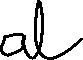 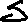 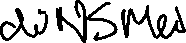 Leder Heidi Nora S. Meisal             _________________________________________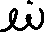 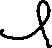 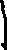 Nestleder Jon Ole Berg                   _________________________________________Kasserer Erik Halvorsen                 __________________________________________Styremedlem Lise Bakken            __________________________________________Styremedlem Elin Paulsen            __________________________________________Styremedlem Charlotte N.Olsen ___________________________________________Styremedlem Asle Hermansen      __________________________________________Hva/hvor NårArrangør DeltagereÅrsmøte på Olavsgaard hotel,Skjetten29.aprilMH VikenDelegater Erik og CharlotteLokallagssamling på Olavsgaard hotel,Skjetten2.-4.juniMH VikenErik og ØivinWeb.kurs ang nye nettsidene25.septemberMental Helse sentraltHeidi NoraRecoverydagen med Arnhild Laueng og diverse andre27.septemberDrammen kommunem/blandt andre brukere på VeksthusetLise, Anne D., Erik, Heidi Nora ++Oppløsnigsmøte MH Viken og stiftelsesmøte MH Buskerud21.oktoberMH VikenErik og Heidi NoraNorsk tipping, GrasrotandelDriftKr.25 003,30Mental Helse sentraltVerdensdagenKr.8000,-Mental Helse sentraltKontigentandelKr.Mental HelseVelferdsmidlerKr.Mental Helse sentraltLikepersonsmidlerKr.Mental Helse sentraltVelferdsmidler julemidlerKr.7 000,-Kr.72 590,-Mental Helse sentraltMomskompensasjonKr.Totalt:Kr.